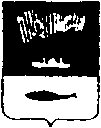 АДМИНИСТРАЦИЯ ГОРОДА МУРМАНСКАП О С Т А Н О В Л Е Н И Е   09.08.2013                                                                                                    № 2068Об утверждении Порядка выдачи разрешений на проезд транспортных средств, габаритная длина которых (с грузом или без груза) составляет более 12 метров, в дневное время с 07.00 до 00.00 на территории муниципального образования город МурманскВ соответствии с постановлением администрации города Мурманска от 26.07.2013 № 1914 «Об ограничении движения на территории муниципального образования город Мурманск транспортных средств, габаритная длина которых (с грузом или без груза) составляет более 12 метров» п о с т а н о в л я ю: 1.	Утвердить Порядок выдачи разрешений на проезд транспортных средств, габаритная длина которых (с грузом или без груза) составляет более 12 метров, в дневное время с 07.00 до 00.00 на территории муниципального образования город Мурманск согласно приложению к настоящему постановлению.2.	Отделу информационно-аналитической работы и взаимодействия со СМИ администрации города Мурманска (Малышкина Е.А.) довести информацию до сведения населения города.3.	Отделу информационно-технического обеспечения и защиты информации администрации города Мурманска (Кузьмин А.Н.) организовать размещение настоящего постановления с приложением на официальном сайте администрации города Мурманска в сети Интернет.4.	Редакции газеты «Вечерний Мурманск» (Червякова Н.Г.) опубликовать настоящее постановление с приложением.5.	Настоящее постановление вступает в силу с 15.08.2013.6.	Контроль за выполнением настоящего постановления возложить на заместителя главы администрации города Мурманска Доцник В.А.Временно исполняющий полномочия главы администрации города Мурманска                                 А.Г. Лыженков